Сумська міська радаВиконавчий комітетРІШЕННЯЗ метою підвищення якості та безпеки надання послуг, забезпечення роботи міського пасажирського транспорту відповідно до графіків руху, беручи до уваги звернення виконавця послуг з перевезення пасажирів ТОВ «Сумипастранс» від 17.11.2020 № 168 щодо встановлення тарифу на послуги з перевезення пасажирів на автобусних маршрутах загального користування, що працюють у звичайному режимі № 1 «Роменська - Гамалія», № 14 «Тімірязівка  - Залізничний вокзал», № 15 «СНАУ - коледж СНАУ», № 16 «Ковпака - Баранівка», № 18 «Веретенівка - Героїв Крут», № 23 «Тепличний - Тепличний», № 52 «Ковпака - Прокоф’єва», № 56 «Ганнівка - Хіммістечко» та № 61 «Автовокзал - Хіммістечко», на підставі наказу Міністерства транспорту та зв’язку України від 17.11.2009 року № 1175 «Про затвердження Методики розрахунку тарифів на послуги пасажирського автомобільного транспорту», Закону України «Про автомобільний транспорт», керуючись підпунктом 2 пункту «а» статті 28 та частиною першою статті 52 Закону України «Про місцеве самоврядування в Україні», виконавчий комітет Сумської міської ради ВИРІШИВ:Встановити тарифи на послуги з перевезення пасажирів на автобусних маршрутах загального користування, що працюють у звичайному режимі № 1 «Роменська - Гамалія»,  № 14 «Тімірязівка - Залізничний вокзал», № 15 «СНАУ - коледж СНАУ», № 16 «Ковпака - Баранівка», № 18 «Веретенівка - Героїв Крут»,  № 23 «Тепличний -Тепличний», № 52 «Ковпака - Прокоф’єва», № 56 «Ганнівка - Хіммістечко» та № 61 «Автовокзал - Хіммістечко» у  наступному розмірі:																-  вартість одного пасажироперевезення - 7 гривень;				-  вартість одного пасажироперевезення  для дітей 1-4 класів (протягом календарного року) - 2 гривні.			Рішення виконавчого комітету від 29.01.2018 № 48  «Про тарифи на послуги з перевезення пасажирів на автобусних маршрутах загального користування, що працюють у звичайному режимі ТОВ «Сумипастранс»  вважати таким, що втратило чинність.  Рішення набуває чинності з дня його офіційного оприлюднення.Яковенко С.В., 700-668, ТОВ «Сумипастранс» 660-574Розіслати: ТОВ «Сумипастранс», Яковенку С.В.                                      ЛИСТ-ПОГОДЖЕННЯдо проекту рішення виконавчого комітету Сумської міської ради«Про  встановлення тарифів  на транспортні послуги з перевезення пасажирів на автобусних маршрутах загального користування, що працюють у звичайному режимі  ТОВ «Сумипастранс»Директор ТОВ  «Сумипастранс»                                           О.М. КузьменкоНачальник   відділу транспорту, зв’язку та телекомунікаційних послуг                                                С.В. ЯковенкоНачальник відділу протокольної роботи та контролю	     Л.В. МошаНачальник правового управління                                            О.В. Чайченко  Керуючий справами виконавчого комітету	 Ю.А. ПавликПроект рішення підготовлений з урахуванням вимог Закону України «Про доступ до публічної інформації» та Закону України "Про захист персональних даних».Начальник   відділу транспорту, зв’язку та телекомунікаційних послуг                                                С.В. ЯковенкоДиректор ТОВ  «Сумипастранс»                                            О.М. Кузьменко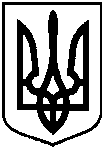               Проект            оприлюднено                        «___»______2020 р.від                               №Про встановлення тарифів   на транспортні послуги з перевезення пасажирів на автобусних маршрутах загального користування, що працюють у звичайному режимі  ТОВ «Сумипастранс»Міський голова О.М. Лисенко